ОФИЦИАЛЬНОЕ  ОПУБЛИКОВАНИЕПостановление Главы городского поселения Безенчук муниципального района Безенчукский Самарской области от 30.09.2021г № 417«О проведении публичных слушаний по вопросу о возможности предоставления разрешения на отклонение от предельных параметров разрешенного строительства на земельном участке, с кадастровым номером 63:12:1403026:7, расположенного по адресу: Самарская область, Безенчукский район, пгт. Безенчук, ул. Некрасова, д. 31»В соответствии с Градостроительным кодексом РФ, Федеральным законом от 06.10.2003 № 131-ФЗ «Об общих принципах организации местного самоуправления в Российской Федерации», Правилами землепользования и застройки городского поселения Безенчук муниципального района Безенчукский Самарской области, утвержденных решением Собрания представителей городского поселения Безенчук муниципального района Безенчукский Самарской области от 12.12.2013г. №4/52, решением Собрания представителей городского поселения Безенчук муниципального района Безенчукский Самарской области от 26.03.2020г. №5/55 «Об утверждении Порядка организации и проведении общественных или публичных слушаний по вопросам градостроительной деятельности на территории городского поселения Безенчук муниципального района Безенчукский Самарской области», Уставом городского поселения Безенчук муниципального района Безенчукский Самарской области, рассмотрев представленный постоянно действующей Комиссией по подготовке и внесении изменений в Правила землепользованию и застройки городского поселения Безенчук муниципального района Безенчукский Самарской области проект от 25.09.2021г. №12,ПОСТАНОВЛЯЮ:1. Провести на территории городского поселения Безенчук муниципального района Безенчукский Самарской области публичные слушания по вопросу о возможности предоставления Н.В.Агееву разрешения на отклонение от предельных параметров разрешенного строительства на земельном участке,  находящемся в собственности с кадастровым  номером 63:12:1403026:7, площадью 533 кв.м, расположенного по адресу: Самарская область, Безенчукский район, пгт. Безенчук, ул. Некрасова, д. 31, в части сокращения минимального отступа объекта  капитального строительства (индивидуального жилого дома)  от границ земельного участка с северной  стороны с 3 м. до 1,7 м.  2. Срок проведения публичных слушаний по проекту подлежащему рассмотрению на публичных слушаниях – с 30.09.2021 года до 24.10.2021 года. Срок проведения публичных слушаний составляет 25 (тридцать пять) дней со дня опубликования оповещения о начале публичных слушаний до дня опубликования заключения о результатах публичных слушаний.3. Органом, уполномоченным на организацию и проведение публичных слушаний в соответствии с настоящим постановлением, является Администрация городского поселения Безенчук муниципального района Безенчукский Самарской области.4. Представление участниками публичных слушаний предложений и замечаний по проекту подлежащему рассмотрению на публичных слушаниях, а также их учет осуществляется в соответствии с Главой 10 Порядка.5. Место проведения публичных слушаний (место проведения экспозиции проекта подлежащему рассмотрению на публичных слушаниях) в городском поселении Безенчук муниципального района Безенчукский Самарской области: Самарская область, Безенчукский район, поселок городского типа Безенчук, ул. Нефтяников, д. 12. 6. Провести собрания участников публичных слушаний по вопросу публичных слушаний в  поселке городского типа Безенчук «06» октября 2021 года в 10.00  часов по адресу: Самарская область, Безенчукский район, поселок городского типа Безенчук, ул. Нефтяников, д. 12.7. Администрации городского поселения Безенчук муниципального района Безенчукский Самарской области в целях доведения до населения информации о содержании проекта подлежащему рассмотрению на публичных слушаниях обеспечить организацию выставок, экспозиций демонстрационных материалов в месте проведения публичных слушаний (месте проведения экспозиции проекта подлежащему рассмотрению на публичных слушаниях) и в местах проведения собраний участников публичных слушаний по проекту подлежащему рассмотрению на публичных слушаниях.Датой открытия экспозиции считается дата опубликования проекта подлежащему рассмотрению на публичных слушаниях и его размещения на официальном сайте Администрации городского поселения Безенчук муниципального района Безенчукский Самарской области в информационно-телекоммуникационной сети «Интернет» по адресу: http://www.bezenchukgp.ru/ в порядке, установленном пунктом 1 части 8 статьи 5.1 Градостроительного кодекса Российской Федерации. Экспозиция проводится в срок до даты окончания публичных слушаний. Посещение экспозиции возможно в рабочие дни с 10.00 до 16.00 часов.Информационные материалы к проекту подлежащему рассмотрению на публичных слушаниях отсутствуют.8. Прием замечаний и предложений от жителей поселения и иных заинтересованных лиц по проекту подлежащему рассмотрению на публичных слушаниях осуществляется с даты открытия экспозиции в соответствии с пунктом 7 настоящего постановления по адресу, указанному в пункте 5 настоящего постановления, в рабочие дни с 10 часов до 19 часов, в выходные дни с 12 до 17 часов. Письменные замечания и предложения подлежат приобщению к протоколу публичных слушаний.9. Замечания и предложения могут быть внесены участниками публичных слушаний, определенными законодательством о градостроительной деятельности и прошедшими идентификацию в соответствии с данным законодательством: 1) в письменной или устной форме в ходе проведения собраний участников публичных слушаний; 2) в письменной форме в адрес организатора публичных слушаний; 3) посредством записи в книге (журнале) учета посетителей экспозиции проекта, подлежащего рассмотрению на публичных слушаниях.Участники публичных слушаний в целях идентификации представляют сведения о себе (фамилию, имя, отчество (при наличии), дату рождения, адрес места жительства (регистрации) - для физических лиц; наименование, основной государственный регистрационный номер, место нахождения и адрес - для юридических лиц) с приложением документов, подтверждающих такие сведения. Участники публичных слушаний, являющиеся правообладателями соответствующих земельных участков и (или) расположенных на них объектов капитального строительства и (или) помещений, являющихся частью указанных объектов капитального строительства, также представляют сведения соответственно о таких земельных участках, объектах капитального строительства, помещениях, являющихся частью указанных объектов капитального строительства, из Единого государственного реестра недвижимости и иные документы, устанавливающие или удостоверяющие их права на такие земельные участки, объекты капитального строительства, помещения, являющиеся частью указанных объектов капитального строительства.Прием замечаний и предложений по проекту подлежащему рассмотрению на публичных слушаниях осуществляется с 06 октября 2021 года до 21 октября 2021 года включительно.10. Назначить лицом, уполномоченным председательствовать на собраниях участников публичных слушаний, Главу городского поселения Безенчук В.Н.Гурова.11. Назначить лицом, ответственным за ведение протокола публичных слушаний, за ведение книги (журнала) учета посетителей экспозиции проекта подлежащему рассмотрению на публичных слушаниях и протоколов собраний участников публичных слушаний главного специалиста Администрации городского поселения Безенчук И.Н.Левина.12. Официальное опубликование настоящего постановления является оповещением о начале публичных слушаний. Опубликовать настоящее постановление и прилагаемый к нему проект постановления в газете «Вестник городского поселения Безенчук» и разместить на официальном сайте Администрации городского поселения Безенчук муниципального района Безенчукский Самарской области в информационно-телекоммуникационной сети «Интернет» по адресу: http://www.bezenchukgp.ru/.13. Администрации городского поселения Безенчук муниципального района Безенчукский Самарской области в целях заблаговременного ознакомления жителей поселения и иных заинтересованных лиц с проектом подлежащему рассмотрению на публичных слушаниях обеспечить:официальное опубликование настоящего постановления и проекта подлежащему рассмотрению на публичных слушаниях в газете «Вестник городского поселения Безенчук» 30 сентября 2021 года;размещение проекта подлежащему рассмотрению на публичных слушаниях на официальном сайте Администрации городского поселения Безенчук муниципального района Безенчукский Самарской области в информационно-телекоммуникационной сети «Интернет» по адресу: http://www.bezenchukgp.ru/, 06 октября 2021 года;беспрепятственный доступ к ознакомлению с проектом подлежащему рассмотрению на публичных слушаниях в здании Администрации городского поселения Безенчук муниципального района Безенчукский Самарской области (в соответствии с режимом работы Администрации городского поселения Безенчук муниципального района Безенчукский Самарской области).14. В случае, если настоящее постановление будет опубликовано позднее календарной даты начала публичных слушаний, указанной в пункте 2 настоящего постановления, то дата начала публичных слушаний исчисляется со дня официального опубликования настоящего постановления. При этом установленные в настоящем постановлении календарная дата, до которой осуществляется прием замечаний и предложений от участников публичных слушаний, жителей поселения и иных заинтересованных лиц, а также дата окончания публичных слушаний переносятся на соответствующее количество дней.15. Опубликовать настоящее постановление в газете «Вестник городского поселения Безенчук».16. Настоящее постановление вступает в силу со дня его официального опубликования.17. Контроль за выполнением настоящего Постановления оставляю за собой.Глава городского  поселения                                                                                    В.Н. ГуровПриложение № 1 к постановлению Администрации городского поселения Безенчук муниципального района Безенчукский Самарской области от 30.09.2021г № 417ПРОЕКТ ПОСТАНОВЛЕНИЯАдминистрация городского поселения БезенчукО  предоставлении  разрешения  на  отклонение  от предельных параметров разрешенного    строительства,    реконструкции    объектов    капитального строительства    в    отношении    земельного    участка  с кадастровым номером 63:12:1403026:7, расположенного по адресу: Самарская область, Безенчукский район, пгт. Безенчук, ул. Некрасова, д. 31 Рассмотрев заявление ___________  от 06.09.2021г  входящий номер 2210, о предоставлении разрешения на отклонение от предельных параметров разрешенного   строительства, реконструкции   объектов  капитального  строительства,  в  соответствии  со статьей 40 Градостроительного кодекса Российской Федерации, руководствуясь Уставом городского поселения Безенчук муниципального района Безенчукский Самарской области, Администрация городского поселения Безенчук, с учетом заключения о результатах публичных слушаний по вопросу «О  предоставлении  разрешения  на  отклонение  от предельных параметров разрешенного    строительства,    реконструкции    объектов    капитального строительства    в    отношении    земельного    участка  с кадастровым номером 63:12:1403026:7, расположенного по адресу: Самарская область, Безенчукский район, пгт. Безенчук, ул. Некрасова, д. 31», от __ октября 2021 года,ПОСТАНОВЛЯЕТ:1. Предоставить  ________________ разрешение на отклонение от предельных параметров разрешенного строительства на земельном участке с кадастровым номером 63:12:1403026:7, площадью 533 кв.м, расположенного по адресу: Самарская область, Безенчукский район, пгт. Безенчук, ул. Некрасова, д. 31, в части сокращения минимального отступа объекта  капитального строительства (индивидуального жилого дома)  от границ земельного участка с северной  стороны с 3 м. до 1,7 м.      2. Разрешить   отклонение   от   предельных   параметров   разрешенного строительства,   реконструкции   объектов  капитального  строительства  для земельного участка с кадастровым номером 63:12:1403026:7, площадью 533 кв.м, расположенного по адресу: Самарская область, Безенчукский район, пгт. Безенчук, ул. Некрасова, д. 31, в части сокращения минимального отступа объекта  капитального строительства (индивидуального жилого дома)  от границ земельного участка с северной  стороны с 3 м. до 1,7 м.      3. При определении предельных параметров разрешенного строительства, реконструкции  объектов капитального строительства, не указанных в пункте 2 настоящего  постановления,  применять  значения, установленные действующими градостроительными регламентами.4. Настоящее  постановление  вступает  в  силу со дня его  официального опубликования.5. Опубликовать настоящее постановление в газете «Вестник городского поселения Безенчук», а также разместить на официальном сайте Администрации поселения в сети Интернет.6. Контроль за выполнением настоящего Постановления оставляю за собой.Глава городского поселения	                                                                                          В.Н.ГуровПостановление Главы городского поселения Безенчук муниципального района Безенчукский Самарской области от 30.09.2021г № 419«О проведении публичных слушаний по вопросу о внесении изменений в Правила землепользования и застройки городского поселения Безенчук муниципального района Безенчукский Самарской области, в части изменения зоны сельскохозяйственных угодий (с индексом Сх1) на зону  занятой объектами сельскохозяйственного назначения (с индексом Сх2) касательно земельного участка, расположенного по адресу: Россия, Самарская область, муниципальный район Безенчукский, территория Западная промзона, з/у 1, с кадастровым номером 63:12:1303003:1»В соответствии со ст. 31, 32, 33 Градостроительного кодекса РФ, ст. 14 Федерального закона РФ №131-ФЗ от 06.10.2003 г. «Об общих принципах организации местного самоуправления в Российской Федерации», ст. 49, 50 Правил землепользования и застройки городского поселения Безенчук муниципального района Безенчукский Самарской области, утвержденных Решением Собрания Представителей городского поселения Безенчук от 12.12.2013г. № 4/52, руководствуясь Уставом городского поселения Безенчук муниципального района Безенчукский, Самарской области, рассмотрев представленный постоянно действующей комиссией по подготовке и внесении изменений в Правила землепользованию и застройки городского поселения Безенчук муниципального района Безенчукский Самарской области проект от 30.09.2021г. №12,ПОСТАНОВЛЯЮ:	1. Провести на территории городского поселения Безенчук муниципального района Безенчукский Самарской области публичные слушания по проекту решения Собрания представителей городского поселения Безенчук муниципального района Безенчукский Самарской области «О внесении изменений в Правила землепользования и застройки городского поселения Безенчук муниципального района Безенчукский Самарской области в части изменения зоны сельскохозяйственных угодий (с индексом Сх1) на зону  занятой объектами сельскохозяйственного назначения (с индексом Сх2) касательно земельного участка, расположенного по адресу: Россия, Самарская область, муниципальный район Безенчукский, территория Западная промзона, з/у 1, с кадастровым номером 63:12:1303003:1».2. Информационные материалы к Проекту решения включают в себя Проект решения и пояснительную записку к нему.3. Срок проведения публичных слушаний по Проекту решения о внесении изменений в Правила – с 30.09.2021 года до 03.11.2021 года.4. Срок проведения общественных обсуждений исчисляется со дня официального опубликования настоящего постановления и проекта Решения до дня официального опубликования заключения о результатах общественных обсуждений.5. Органом, уполномоченным на организацию и публичных слушаний обсуждений в соответствии с настоящим постановлением (организатором публичных слушаний), является Комиссия по подготовке проекта правил землепользования и застройки городского поселения Безенчук муниципального района Безенчукский Самарской области (далее – Комиссия).6. Представление участниками публичных слушаний предложений и замечаний по Проекту решения, а также их учет осуществляется в соответствии со статьей 5.1 Градостроительного кодекса Российской Федерации.7. Место проведения экспозиции Проекта решения в городском поселении Безенчук муниципального района Безенчукский Самарской области: 446250, Самарская область, Безенчукский район, поселок городского типа Безенчук, ул. Нефтяников, д.12. 8. Датой открытия экспозиции считается дата размещения Проекта решения на официальном сайте Администрации городского поселения Безенчук муниципального района Безенчукский Самарской области в сети «Интернет»: http://www.bezenchukgp.ru/ в порядке, установленном пунктом 1 части 8 статьи 5.1 Градостроительного Кодекса Российской Федерации. Экспозиция проводится в срок до даты окончания публичных слушаний. Посещение экспозиции возможно в рабочие дни с 10.00 до 16.00 часов.9. Собрания участников публичных слушаний по проекту состоятся в населенных пунктах городского поселения Безенчук  муниципального района Безенчукский Самарской области по адресам: в поселке городского типа Безенчук «04» октября 2021 года в 10.00  часов по адресу: Самарская область, Безенчукский район, поселок городского типа Безенчук, ул. Нефтяников, д. 12;в деревне Дмитриевка «05» октября 2021 года в 14.00 часов по адресу: Самарская область, Безенчукский район, деревня Дмитриевка, ул. Гражданская, д. 9;в поселке Новооренбургский «06» октября 2021 года в 10.00  часов по адресу: Самарская область, Безенчукский район, поселок Новооренбургский, ул. Оренбургская, д. 22;в поселке Сосновка «07» октября 2021 года в 14.00  часов по адресу: Самарская область, Безенчукский район, поселок Сосновка, д. 13;на железнодорожном разъезде Восток «08» октября 2021 года в 10.00  часов по адресу: Самарская область, Безенчукский район, железнодорожный разъезд Восток, д. 2.10. Прием замечаний и предложений от жителей поселения и иных заинтересованных лиц по Проекту решения осуществляется по адресу, указанному в пункте 7 настоящего постановления, в рабочие дни с 10 часов до 16 часов. 11. Замечания и предложения участниками публичных слушаний могут быть внесены: 1) посредством официального сайта Администрации городского поселения Безенчук муниципального района Безенчукский Самарской области в сети «Интернет»: http://www.bezenchukgp.ru; 2) в письменной форме в адрес организатора публичных слушаний; 3) посредством записи в книге (журнале) учета посетителей экспозиции проекта, подлежащего рассмотрению на общественных обсуждениях.12. Прием замечаний и предложений от участников публичных слушаний по Проекту решения осуществляется в срок до 31.10.2021 года.13. Назначить лицом, уполномоченным председательствовать на собраниях участников публичных слушаний, Главу городского поселения Безенчук В.Н.Гурова.14. Назначить лицом, ответственным за ведение протокола публичных слушаний по Проекту решения, главного специалиста Администрации городского поселения И.Н.Левина.15. Комиссии в целях заблаговременного ознакомления жителей поселения и иных заинтересованных лиц с Проектом решения обеспечить:официальное опубликование Проекта решения в газете «Вестник городского поселения Безенчук»;размещение Проекта решения на официальном сайте Администрации городского поселения Безенчук муниципального района Безенчукский Самарской области в сети «Интернет»: http://www.bezenchukgp.ru;беспрепятственный доступ к ознакомлению с Проектом решения в здании Администрации поселения (в соответствии с режимом работы Администрации поселения).16. В случае, если настоящее постановление, проект Решения будут опубликованы позднее календарной даты начала публичных слушаний, указанной в пункте 3 настоящего постановления, то дата начала публичных слушаний исчисляется со дня официального опубликования настоящего постановления, проекта Решения. При этом установленные в настоящем постановлении календарная дата размещения проекта Решения на официальном сайте, дата открытия экспозиции проекта Решения, дата до которой осуществляется прием замечаний и предложений от участников публичных слушаний, а также дата окончания публичных слушаний переносятся на соответствующее количество дней.17. Опубликовать настоящее постановление в газете «Вестник городского поселения Безенчук».18. Настоящее постановление вступает в силу со дня его официального опубликования.19. Контроль за выполнением настоящего Постановления оставляю за собой.Глава городского  поселения                                                                                    В.Н. ГуровПриложение № 1 к постановлению Администрации городского поселения Безенчук муниципального района Безенчукский Самарской области от 30.09.2021г № 419РЕШЕНИЕ (ПРОЕКТ) от __________________ № ________О внесении изменений в Правила землепользования и застройки городского поселения Безенчук муниципального района Безенчукский Самарской области, утвержденные решением Собрания представителей городского поселения Безенчук муниципального района Безенчукский Самарской области от 12.12.2013г № 4/52В соответствии со статьей 33 Градостроительного кодекса Российской Федерации, пунктом 20 части 1 статьи 14 Федерального закона от 6 октября 2003 года № 131-ФЗ «Об общих принципах организации местного самоуправления в Российской Федерации», с учетом заключения о результатах общественных обсуждений по проекту изменений в Правила землепользования и застройки городского поселения Безенчук муниципального района Безенчукский Самарской области, Собрание представителей городского поселения Безенчук муниципального района Безенчукский Самарской области четвертого созываРЕШИЛО:1. Внести следующие изменения в Правила землепользования и застройки городского поселения Безенчук муниципального района Безенчукский Самарской области, утвержденные Собранием представителей городского поселения Безенчук муниципального района Безенчукский Самарской области от 12.12.2013 № 4/52 (далее по тексту – Правила):1.1.  в части изменения территориальных зон застройки согласно Приложению 1.2. Опубликовать настоящее решение в газете «Вестник городского поселения Безенчук» в течение десяти дней со дня издания.3. Разместить настоящее решение на официальном сайте городского поселения Безенчук в сети Интернет.4. Настоящее решение вступает в силу со дня его официального опубликования.Глава  городского поселения Безенчук                        		                                   В.Н.ГуровПредседатель Собрания представителей  городского поселения Безенчук                                                                                    А.Г.КантеевПриложение 2                                                                к Решению Собрания представителейгородского поселения Безенчук                                                        муниципального района Безенчукский                                                                                         Самарской области                                                                         от --.--.2021г №--/--Изменения в Правила землепользования и застройки городского поселения Безенчук муниципального района Безенчукский Самарской областив части изменения зоны сельскохозяйственных угодий (с индексом Сх1) на зону  занятой объектами сельскохозяйственного назначения (с индексом Сх2) касательно земельного участка, расположенного по адресу: Россия, Самарская область, муниципальный район Безенчукский, территория Западная промзона, з/у 1, с кадастровым номером 63:12:1303003:1.Изменить зону Сх1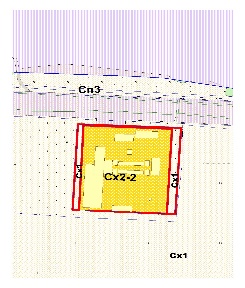 на зону Сх2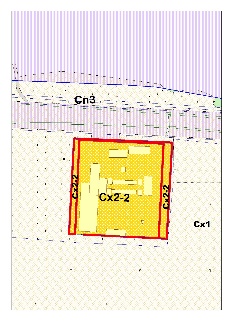 Постановление Главы городского поселения Безенчук муниципального района Безенчукский Самарской области от 30.09.2021г № 418«О подготовке проекта решения Собрания представителей городского поселения Безенчук о внесении изменений в Правила землепользования и застройки городского поселения Безенчук муниципального района Безенчукский Самарской области, в части изменения зоны сельскохозяйственных угодий (с индексом Сх1) на зону  занятой объектами сельскохозяйственного назначения (с индексом Сх2) касательно земельного участка, расположенного по адресу: Россия, Самарская область, муниципальный район Безенчукский, территория Западная промзона, з/у 1, с кадастровым номером 63:12:1303003:1.»В соответствии со ст. 31, 32, 33 Градостроительного кодекса РФ, ст. 14 Федерального закона РФ №131-ФЗ от 06.10.2003 г. «Об общих принципах организации местного самоуправления в Российской Федерации», ст. 49, 50 Правил землепользования и застройки городского поселения Безенчук муниципального района Безенчукский Самарской области, утвержденных Решением Собрания Представителей городского поселения Безенчук от 12.12.2013г. № 4/52, руководствуясь Уставом городского поселения Безенчук муниципального района Безенчукский, Самарской области, рассмотрев представленные постоянно действующей комиссией по подготовке и внесении изменений в Правила землепользованию и застройки городского поселения Безенчук муниципального района Безенчукский Самарской области проекты от 25.09.2021г. №12,ПОСТАНОВЛЯЮ:1. Приступить к подготовке проекта решения Собрания представителей городского поселения Безенчук о внесении изменений в Правила землепользования и застройки городского поселения Безенчук муниципального района Безенчукский Самарской области, утвержденные Решением Собрания Представителей городского поселения Безенчук от 12.12.2013г. №4/52, в части изменения зоны сельскохозяйственных угодий (с индексом Сх1) на зону  занятой объектами сельскохозяйственного назначения (с индексом Сх2) касательно земельного участка, расположенного по адресу: Россия, Самарская область, муниципальный район Безенчукский, территория Западная промзона, з/у 1, с кадастровым номером 63:12:1303003:1.2. Утвердить срок проведения работ по подготовке проекта решения Собрания представителей городского поселения Безенчук - 14 дней.3.  Направить копию настоящего Постановления заинтересованным лицам.4. Разместить настоящее Постановление на официальном сайте Администрации городского поселения Безенчук муниципального района Безенчукский в сети Интернет. 5. Опубликовать настоящее Постановление в газете «Вестник городского поселения Безенчук». 6. Контроль за выполнением настоящего постановления оставляю за собой.Глава городского  поселения                                                                                    В.Н. ГуровИзвещениео проведении  открытого аукциона открытого по составу участников и форме подачи предложений о цене  	Организатор аукциона: Администрация городского поселения Безенчук муниципального района Безенчукский, 446250, Самарская область, Безенчукский район, п.г.т. Безенчук, ул. Нефтяников, дом 12, тел.(84676)21255,(84676)21835.    е-mail: gp-bezenchukso@yandex.ruОрган власти, принявший решение о проведении аукциона: Администрация городского поселения Безенчук муниципального района Безенчукский Самарской области (постановление Администрации городского поселения Безенчук муниципального района Безенчукский Самарской области от 29.09.2021 г. № 412).Администрация городского поселения Безенчук муниципального района Безенчукский Самарской области проводит  2 ноября 2021 года в 10:00 часов по местному времени аукцион  по продаже права аренды земельных участков. Аукцион проводится по адресу: Самарская область, Безенчукский район, п.г.т. Безенчук, ул. Нефтяников, дом 12, актовый зал.Форма торгов: аукцион, открытый по составу участников.Форма  подачи  предложений о цене: открытая.Предмет аукциона: право на заключение договоров аренды.Лот № 1Земельный участок категории земель: земли промышленности, энергетики, транспорта, связи, радиовещания, телевидения, информатики, земли для обеспечения космической деятельности, земли обороны, безопасности и земли иного специального назначения, разрешенное использование: специальная деятельность (накопление и сортировка отходов, площадью 49200 кв.м., кадастровый номер 63:12:1401010:257, адрес объекта: Российская Федерация, Самарская область, Безенчукский район, городское поселение Безенчук, п.г.т. Безенчук, п.г.т. Безенчук.Срок аренды – 5 лет.Начальная цена предмета аукциона установлена в размере 217871 (двести семнадцать тысяч восемьсот семьдесят один) рубль 00 копеек в год. «Шаг аукциона» - 3% от начальной цены предмета аукциона составит 6536 (шесть тысяч пятьсот тридцать шесть) рублей 13 копеек.   Размер задатка 20% от начальной цены предмета аукциона составит 43574 (сорок три тысячи пятьсот семьдесят четыре) рубля 20 копеек.Лот № 2Земельный участок категории земель: земли населенных пунктов, разрешенное использование: животноводство, площадью 3654 кв.м., кадастровый номер 63:12:1102001:297, адрес объекта: Самарская область, Безенчукский район, городское поселение Безенчук, п. Новооренбургский,       ул. Южная.Срок аренды – 10 лет.Начальная цена предмета аукциона установлена в размере 10035 (десять тысяч тридцать пять) рублей  00 копеек в год. «Шаг аукциона» - 3% от начальной цены предмета аукциона составит 301 (триста один) рубль 05 копеек.   Размер задатка 20% от начальной цены предмета аукциона составит 2007 (две тысячи семь) рублей 00 копейки.Лот № 3Земельный участок категории земель: земли населенных пунктов, вид разрешенного использования: под строительство гаража, площадью 21 кв.м., кадастровый номер 63:12:1402041:205, адрес объекта: Самарская область, Безенчукский район, городское поселение Безенчук, п.г.т. Безенчук.Срок аренды – 3 года.Начальная цена предмета аукциона установлена в размере 5705 (пять тысяч семьсот пять) рублей 00 копеек в год. «Шаг аукциона» - 3% от начальной цены предмета аукциона составит 171 (сто семьдесят один) рубль 15 копеек.   Размер задатка 20% от начальной цены предмета аукциона составит 1141 (одна тысяча сто сорок один) рубль 00 копеек.Параметры разрешенного строительства объекта капитального строительства для земельного участка 63:12:1402041:205:  максимальная высота зданий, строений, сооружений – 20 м; минимальная площадь застройки гаражей – 18 кв.м., максимальная гаражей – 36 кв.м.; минимальный отступ от границ земельных участков до строений и сооружений – 1м; максимальный процент застройки в границах земельного участка для индивидуальной жилой застройки – 60%.Технические условия подключения (технологического присоединения) объекта капитального строительства к сетям инженерно – технического обеспечения и плата за подключение (технологическое присоединение) указанных в извещении земельных участков (в соответствии с ответом на запрос):Возможность технологического присоединения существует к сетям Чапаевского филиала ПАО «Россети Волга – «Самарские распределительные сети».Задаток должен быть внесен единым платежом в валюте Российской Федерации путем перечисления на счет и зачисления на лицевой счет организатора аукциона с 01.10.2021 г. по 25.10.2021 г. (включительно) по следующим реквизитам:Управление финансами м.р. Безенчукский (Администрация городского поселения Безенчук)ИНН/КПП 6362012431/636201001л/сч 208030020р/сч № 03232643366040004200, к/сч 40102810545370000036Отделение Самара Банка России//УФК по Самарской области г. СамараБИК 013601205КБК 00000000000000000510Назначение платежа: «Задаток (аукцион) для Администрации городского поселения Безенчук».Документы, представляемые для участия в аукционе:Для участия в аукционе заявители представляют в установленный в извещении о проведении аукциона срок следующие документы:1) заявка на участие в аукционе по установленной в извещении о проведении аукциона форме (Приложение 1) с указанием банковских реквизитов счета для возврата задатка;2) копии документов, удостоверяющих личность заявителя (для граждан);3) надлежащим образом заверенный перевод на русский язык документов о государственной регистрации юридического лица в соответствии с законодательством иностранного государства в случае, если заявителем является иностранное юридическое лицо;4) документы, подтверждающие внесение задатка. Представление документов, подтверждающих внесение задатка, признается заключением соглашения о задатке.Место, дата, время и порядок определения участников торгов:Прием  заявок осуществляется  специалистом Администрации городского поселения Безенчук муниципального района Безенчукский Самарской области  с 8.00 до 12.00 и с 13.00 до 17.00. по  местному  времени,  начиная с 01.10.2021 года  по 26.10.2021 года по адресу: 446250, Самарская область, Безенчукский район, п.г.т. Безенчук, ул. Нефтяников, дом 12, каб. 6.Срок окончания подачи заявок на участие в аукционе – 08 час. 00 мин.                  26.10.2021 г.Начало рассмотрения заявок на участие  в торгах – 09 час. 00 мин. 27.10.2021 года  по  адресу:  446250, Самарская область, Безенчукский  район, п.г.т. Безенчук, ул. Нефтяников, дом 12, каб. 6.В день  рассмотрения  заявок  организатор торгов принимает решение  о  признании  Претендентов  участниками  торгов  или об отказе в допуске Претендентов к участию в торгах, которое оформляется протоколом.Протокол о признании Претендентов участниками торгов подписывается организатором торгов в день рассмотрения  заявок 27.10.2021 года.Один заявитель вправе подать только одну заявку на участие в аукционе.Заявка на участие в аукционе, поступившая по истечении срока приема заявок, возвращается заявителю в день ее поступления.Заявитель имеет право отозвать принятую организатором аукциона заявку на участие в аукционе до дня окончания срока приема заявок, уведомив об этом в письменной форме организатора аукциона. В случае отзыва заявки заявителем позднее дня окончания срока приема заявок задаток возвращается в порядке, установленном для участников аукциона.Заявитель не допускается к участию в аукционе в следующих случаях:1) непредставление необходимых для участия в аукционе документов или представление недостоверных сведений;2) непоступление задатка на дату рассмотрения заявок на участие в аукционе;3) подача заявки на участие в аукционе лицом, которое в соответствии с настоящим Кодексом и другими федеральными законами не имеет права быть участником конкретного аукциона, покупателем земельного участка или приобрести земельный участок в аренду;4) наличие сведений о заявителе, об учредителях (участниках), о членах коллегиальных исполнительных органов заявителя, лицах, исполняющих функции единоличного исполнительного органа заявителя, являющегося юридическим лицом, в предусмотренном настоящей статьей реестре недобросовестных участников аукциона.Условия аукциона:В случае, если на основании результатов рассмотрения заявок на участие в аукционе принято решение об отказе в допуске к участию в аукционе всех заявителей или о допуске к участию в аукционе и признании участником аукциона только одного заявителя, аукцион признается несостоявшимся.В случае, если аукцион признан несостоявшимся и только один заявитель признан участником аукциона, в течение десяти дней со дня подписания протокола рассмотрения заявок заявителю направляется три экземпляра подписанного проекта договора аренды земельного участка. В случае, если по окончании срока подачи заявок на участие в аукционе подана только одна заявка на участие в аукционе или не подано ни одной заявки на участие в аукционе, аукцион признается несостоявшимся. Если единственная заявка на участие в аукционе и заявитель, подавший указанную заявку, соответствуют всем требованиям и указанным в извещении о проведении аукциона условиям аукциона, в течение десяти дней со дня рассмотрения указанной заявки заявителю направляется три экземпляра подписанного проекта договора аренды земельного участка (Приложение 2). Результаты аукциона оформляются протоколом. Протокол о результатах аукциона составляется в двух экземплярах, один из которых передается победителю аукциона, а второй остается у организатора аукциона.Победителем аукциона признается участник аукциона, предложивший наибольшую цену за земельный участок или наибольший размер ежегодной арендной платы за земельный участок.В случае, если в аукционе участвовал только один участник или при проведении аукциона не присутствовал ни один из участников аукциона, либо в случае, если после троекратного объявления предложения о начальной цене предмета аукциона не поступило ни одного предложения о цене предмета аукциона, которое предусматривало бы более высокую цену предмета аукциона, аукцион признается несостоявшимся.Победителю аукциона или единственному принявшему участие в аукционе его участнику направляется три экземпляра подписанного проекта договора аренды земельного участка в десятидневный срок со дня составления протокола о результатах аукциона. Не допускается заключение указанного договора ранее чем через десять дней со дня размещения информации о результатах аукциона на официальном сайте.Дата, время и порядок осмотра земельного участка на местности: Осмотр земельного участка на местности производится лицами, желающими участвовать в аукционе по предварительному согласованию с организатором торгов. Извещение о проведении аукциона размещено на официальном сайте торгов www.torgi.gov.ru.Приложение № 1к извещению о проведении аукциона ЗАЯВКАна участие в аукционе от ________________________________________________________________________, (Ф.И.О. полностью, дата рождения, паспортные данные (для физического лица) фирменное наименование, сведения об организационно-правовой форме, ИНН (для юридического лица))__________________________________________________________________________________, (почтовый адрес (для юридического лица), сведения о месте жительства (для физического лица)контактный телефон_______________, адрес электронной почты__________________________.Изучив информационное сообщение о предстоящих торгах в форме аукциона, открытом по составу участников и открытом по форме подачи предложений по цене,  опубликованное на официальном сайте РФ  www. torgi gov.ru. Я  согласен принять участие в открытом аукционе, в соответствии с установленной процедурой по продаже права пользования (права на заключение договора аренды) ______________________________________________________________________________________________________________________________________________________________________________________________________(наименование и реквизиты земельного участка в соответствии с извещением о проведении аукциона)1.В случае признания победителем аукциона я  принимаю на себя обязательства:- подписать в день проведения аукциона  протокол о результатах аукциона;- заключить договор аренды в установленные законодательством сроки.Я согласен с тем, что в случае  отказа от подписания протокола о результатах аукциона и договора аренды и (или) не уплаты по обязательствам п. 1 в  установленные сроки, задаток, внесенный мною по условиям проведения аукциона, остается у организатора аукциона в соответствии с гражданским законодательством РФ. 2.Организатор аукциона  обязуется перед  претендентом:- в случае проигрыша на аукционе вернуть на расчетный счет претендента  задаток в установленные законодательством сроки;- в ходе подготовки и проведения аукциона соблюдать установленные законодательные нормы и процедуры.Настоящая заявка составлена в 2-х экземплярах: 1-й экземпляр для Организатора аукциона, 2-й для претендента.Подписи сторон:Организатор торгов                                                                    Претендент___________________________                                               _________________________           (подпись) (М.П.)	                                                                                          (подпись) (М.П.)Реквизиты для возврата задатка: ___________________________________________________________________________________________________________________________________________________________________________________________________________________________________________________________Приложение:1. _______________________________________________________________________________2. _______________________________________________________________________________3.________________________________________________________________________________ 4. ________________________________________________________________________________ 5._________________________________________________________________________________                                                                                                                             Претендент                                                                                                              _________________________                                                                                                                         (подпись) (М.П.)СОГЛАСИЕ НА ОБРАБОТКУ ПЕРСОНАЛЬНЫХ ДАННЫХНастоящим я даю свое согласие Администрации городского поселения Безенчук муниципального района Безенчукский Самарской области (далее - "Администрация") -  оператору персональных   данных, зарегистрированному по адресу: 446250, Самарская области, п.г.т. Безенчук,  ул. Нефтяников, д. 12, на обработку моих персональных данных (далее "ПД"), указанных в настоящей форме, а также иных персональных данных, ставших известными Администрации, в соответствии с требованиями Федерального закона № 152-ФЗ "О персональных данных" от 27 июля 2006 года.Настоящее согласие предоставляется на осуществление следующих действий в отношении моих ПД: сбор, систематизацию, накопление, хранение, обновление, изменение, использование, обезличивание, шифрование, блокирование, уничтожение. Согласие на обработку персональных данных действительно с даты его подписания.Согласие может быть отозвано при наличии моего письменного уведомления,       которое должно быть оформлено и передано в Администрацию. Настоящим я признаю и подтверждаю, что для достижения вышеуказанных целей Администрация вправе в необходимом объеме передавать мои ПД третьим лицам, а также предоставлять таким лицам соответствующие документы, содержащую такую информацию. При этом третьи лица имеют право на обработку моих ПД на основании настоящего согласия.  Ф.И.О.  ________________________________________________________________Адрес регистрации/проживания____________________________________________Телефон ________________________________________________________________Подпись_______________Дата ________________	Приложение № 2к извещению о проведении аукциона Д О Г О В О Р №_____аренды земельного участка п.г.т. Безенчук              		                                 «_____»  __________________2021   Администрация городского поселения Безенчук муниципального района Безенчукский Самарской области, ИНН 6362012431, КПП 636201001, ОГРН 1056362024740, адрес нахождения: Самарская область, Безенчукский район, п.г.т. Безенчук, ул. Нефтяников, д.12, именуемый в дальнейшем Арендодатель, в лице главы поселения _____________________________, действующего на основании Устава городского поселения Безенчук, с одной стороны, и ________________________________________________, именуемый в дальнейшем Арендатор, с другой стороны, совместно именуемые как «Стороны», и каждый в отдельности «Сторона», на основании Протокола аукциона  № _____ от ________ г., заключили настоящий договор (далее по тексту -  "Договор") о нижеследующем:Предмет договора1.1.Арендодатель предоставляет, а Арендатор принимает в аренду на срок  (устанавливается по результатам аукциона, в зависимости от лота) лет с __________г. по _____________г.  земельный участок  из состава земель __________________________________________________________________________________                          (наименование и реквизиты земельного участка в соответствии с извещением о проведении аукциона), в дальнейшем именуемый Участок.1.2.Арендодатель гарантирует, что земельный участок не обременен правами третьих лиц, не находится под арестом, его права не оспариваются в суде. Арендодатель берет на себя урегулирование любых претензий третьих лиц, предъявляющих какие-либо законные права на предмет Договора. Арендная плата2.1.Арендатор обязуется внести арендную плату за использование Участка в размере ___________ (устанавливается по результатам аукциона, в зависимости от лота) руб. в год, согласно Протокола аукциона №____ от _____________г.               2.2 Оплату арендной платы производить в УФК по Самарской области (4200, Управление финансами м.р. Безенчукский, Администрация городского поселения Безенчук), на          р/с 03100643000000014200, к/сч 40102810545370000036 Отделение Самара Банка России/УФК по Самарской области г. Самара, БИК 013601205, ИНН 6362012431, КПП 636201001, КБК 20811105013130000120, код ОКТМО 36604151.            2.3  Арендная плата вносится Арендатором ежеквартально равными частями в срок до 10 числа месяца следующего квартала. Размер арендной платы за неполный период (квартал) исчисляется пропорционально количеству дней данного периода (квартала) к количеству календарных дней в году.  Арендная плата исчисляется с __________2021г.            2.5  В случае изменения кадастровой стоимости земельного участка арендная плата подлежит перерасчету по состоянию на 1 января года, следующего за годом, в котором произошло изменение кадастровой стоимости.                                                                                              2.6  В случае неуплаты арендной платы в установленный Договором срок Арендатор уплачивает Арендодателю неустойку  в размере 0,06 % от суммы неуплаты за каждый день просрочки.Права и обязанности Арендодателя3.1 Арендодатель имеет право:- требовать досрочного расторжения Договора при использовании земельных участков не по целевому назначению, а также при использовании способами, приводящими к его порче, при не внесении арендной платы более чем за 6 месяцев,  и нарушения других условий Договора;- вносить в государственные органы, осуществляющие государственный контроль использования и охраны земель, требования о приостановлении работ, проводимых Арендатором с нарушением законодательства, нормативных актов или условий, установленных Договором;- требовать возмещения убытков, включая упущенную выгоду, причиненных ухудшением качества арендованных земель в результате деятельности Арендатора;- требовать в судебном порядке выполнения Арендатором всех условий Договора.3.2  Арендодатель обязан:-  выполнять в полном объеме все условия Договора;- передать Арендатору земельный участок в состоянии, соответствующем условиям Договора;-  не вмешиваться в хозяйственную деятельность Арендатора, если она не противоречит условиям Договора и земельному законодательству РФ;-  не издавать специальных актов, затрагивающих (ущемляющих, ограничивающих) права Арендатора, кроме случаев, оговоренных в Договоре;-  в случаях, связанных с необходимостью изъятия земельного участка для государственных, муниципальных нужд, возместить Арендатору в полном объеме возникающие при этом убытки, включая упущенную выгоду.Права и обязанности Арендатора4.1 Арендатор имеет право:- использовать Участок в соответствии с целью и условиями представления; (для земельного участка из состава земель населенных пунктов, с разрешенным использованием: _________________________, площадь: ________ кв.м., кадастровый номер: _____________________, расположенный по адресу: Самарская область, Безенчукский  район, пгт. Безенчук, ул. _____________, подпункт 1 пункта 4.1 договора читать «использовать Участок в соответствии с целью и условиями представления, без права строительства объектов капитального строительства»)- досрочно при исчезновении необходимости аренды Участка расторгнуть Договор, направив не менее чем за 60 (шестьдесят) календарных дней уведомление об этом Арендодателю (в этом случае Арендатор обязан выплатить арендную плату до конца текущего года);- досрочно расторгнуть Договор (в одностороннем порядке без выплаты арендной платы до конца текущего года) когда:а) Арендодатель создает препятствия в использовании Участка;б) переданный Арендатору Участок имеет препятствующие для его использования недостатки, которые не были оговорены Арендодателем при заключении Договора, не были заранее известны Арендатору и не могли быть обнаружены Арендатором во время осмотра земельного участка при заключении Договора;в) земельный участок в силу обязательств, возникших не по вине Арендатора, окажется в состоянии, не пригодном для использования по назначению. - Арендатор не вправе передавать свои права и обязанности третьим лицам, вносить в залог и в уставный капитал право аренды, передавать арендованные участки в субаренду без согласия Арендодателя.  4.2 Арендатор обязан:- обеспечить  освоение Участка в установленные Договором сроки;- использовать Участок в соответствии с целью и условиями предоставления и  разрешенным использованием;- выполнять в полном объеме все условия Договора;- своевременно в соответствии с Договором вносить арендную плату;- не допускать действий, приводящих к ухудшению качественных характеристик Участка, экологической обстановки на арендуемой территории, а также к загрязнению территории поселения;- обеспечивать Арендодателю, органам государственного контроля за использованием и охраной земель свободный доступ на Участок;- выполнять в соответствии с требованиями соответствующих служб условия эксплуатации городских подземных и наземных коммуникаций, сооружений, дорог, проездов и т.п., и не препятствовать их ремонту и обслуживанию;- в случае изменения адреса или иных реквизитов в десятидневный срок направить Арендодателю письменное уведомление об этом;- не нарушать права землепользователей;- не препятствовать юридическим лицам, осуществляющим (на основании соответствующего решения уполномоченного органа власти) геодезические, геолого-разведывательные, землеустроительные и другие исследования и изыскания в проведении этих работ;     - устранить за свой счет улучшения, произведенные без согласия Арендодателя, по его письменному требованию.5. Особые условия договора.5.1.  Договор имеет силу акта приема-передачи.5.2. Все изменения и дополнения к Договору действительны, если они совершены в письменной форме и подписаны уполномоченными лицами. 6. Ответственность Сторон6.1. В случае неисполнения одной из сторон (Нарушившая Сторона) должным образом обязательства по Договору (Нарушения), другая Сторона направляет Нарушившей Стороне письменное уведомление, в котором будут изложены с надлежащими подробностями факты, составляющие основу нарушения. В случае не устранения Нарушения в течение  60 (шестидесяти) календарных дней с момента получения уведомления о нем соответствующая Сторона имеет право обратиться в суд. Нарушение, которое может быть устранено в оговоренные Сторонами сроки, не влечет за собой расторжение Договора.6.2. За нарушение условий Договора Стороны несут ответственность в соответствии с действующим законодательством.7. Экстремальные обстоятельства     Под экстремальными обстоятельствами понимаются обстоятельства непреодолимой силы, такие как пожар, наводнение, гражданские беспорядки, военные действия и т.д., препятствующие одной из Сторон исполнять свои обязанности по Договору, что освобождает ее от ответственности за неисполнение этих обязанностей. Об этих обстоятельствах каждая из Сторон обязана немедленно известить другую. Сообщение должно быть подтверждено документом, выданным уполномоченным на то государственным органом.      При продолжительности экстремальных обстоятельств свыше 6 (шести) месяцев Стороны должны встретиться для выработки взаимоприемлемого решения, связанного с продолжением действия Договора.8. Рассмотрение споров  Земельные споры, возникающие при реализации Договора, разрешаются в соответствии  с  действующим законодательством РФ. 9. Изменение договора аренды     Изменения, дополнения и поправки к условиям Договора аренды будут действительны только тогда, когда они сделаны в письменной форме и подписаны Сторонами, кроме случаев, упомянутых в Договоре.10. Дополнительные условия Договора     Перемена собственника Участка не являются основанием для одностороннего расторжения Договора.11. Вступление Договора в силу     Договор вступает в силу с момента его регистрации в Управлении Федеральной службы государственной регистрации, кадастра и картографии по Самарской области.  Договор составлен в 4 экземплярах, имеющих одинаковую юридическую силу.  Подписанные тексты Договора и приложений к нему хранятся по одному экземпляру у Арендодателя, Арендатора и в Управлении Федеральной службы государственной регистрации, кадастра и картографии по Самарской области.12. Подписи сторонАрендодатель                                                                  Арендатор___________________                                                        ____________________   «_____»______________ 20___ г.                                   «_____»___________________ 20___ г.  АДМИНИСТРАЦИЯ ГОРОДСКОГО ПОСЕЛЕНИЯ БЕЗЕНЧУК  НАПОМИНАЕТ ЖИТЕЛЯМ О ПРАВИЛАХ ПРАВИЛА ПОВЕДЕНИЯ ПРИ ЗАПАХЕ ГАЗА В КВАРТИРЕ!При запахе газа в квартире: - отключите газ, распахните окна;- удалите из квартиры всех;- обесточьте ее;- выдерните телефонный шнур из розетки;- закрыв за собой дверь квартиры, по телефону вызовите аварийную газовую службу;- дождитесь ее прибытия на улице.Погасло пламя в газовой горелке:- заметив это, не пытайтесь зажечь горелку - это может привести к взрыву накопившегося газа;- перекройте кран подачи газа;- откройте окна и проветрите помещение;- подождите, пока горелка остынет (при необходимости очистите ее от остатков пищи и жира, продуйте отверстия подачи газа) и затем вновь зажгите газ, предварительно закрыв окна и ликвидировав сквозняк;
- если концентрация газа велика и его подачу перекрыть невозможно, немедленно эвакуируйте всех соседей по лестничной площадке;- вызовите аварийную газовую службу и пожарную охрану;- окажите помощь пострадавшим от отравления газом.Помните: при аварийных ситуациях на газовых магистралях могут внезапно перекрыть газ, а потом вновь подать его без предупреждения!Запах газа в подъезде:- позвоните в аварийную газовую службу по номеру «04» или «104»;- проветрите лестничную клетку;- выйдя из подъезда и оставив входную дверь открытой, предупредите жильцов и входящих в подъезд людей об опасности.
Меры безопасности при запахе газа.Недопустимо:
- пользоваться открытым огнем;- курить;- нажимать на кнопку электрозвонка;- звонить по телефону;- включать/выключать свет;- включать/выключать электроприборы.При запахе газа необходимо срочно звонить в аварийную газовую службу. При пожаре и происшествиях, связанных с угрозой жизни человека, сообщайте по единому номеру пожарно-спасательной службы МЧС России "101".При возникновении чрезвычайных ситуаций обращайтесь по телефонам: 112, 101, 102, 103, 104; 8 (84676) 2-10-12, 2-11-28; 8-927-001-84-02 (ЕДДС м.р. Безенчукский).БЕРЕГИТЕ СЕБЯ И СВОИХ БЛИЗКИХ!КУРЕНИЕ В ПОСТЕЛИ – ОПАСНО ДЛЯ ЖИЗНИ!Уважаемые жители муниципального района Безенчукский!По статистике, большинство пожаров в жилых домах происходит из-за неосторожного обращения с огнем. Самое распространённое нарушение - курение в постели. Курящий засыпает, сигарета падает на постельные принадлежности, что может вызвать возгорание. Часто можно наблюдать, как отдельные люди, прикуривая, бросают спички и окурки куда попало, курят в запрещённых местах, кладут окурки на деревянные предметы, вблизи материалов, способных воспламениться при малейшем соприкосновении с огнем. Вызвав тление горючего материала, сам окурок через некоторое время гаснет. Но образованный им очаг тления при благоприятных условиях может превратиться в пожар. В условиях, обеспечивающих концентрацию тепла (на практике это скрытые деревянные конструкции, скопившиеся отходы), после обугливания места соприкосновения с тлеющей сигаретой происходит саморазогрев горючих материалов, а затем - воспламенение. Время тления при этом колеблется от одного до четырех часов в зависимости от размеров горючего материала, расположенного в районе очага тления, и условий теплоотдачи.Окурок, брошенный на опилки, вызывает их тление. Также тлеющий окурок способен вызвать воспламенение бумаги, сена или соломы. Из этого следует, что пожары, вызванные непогашенной сигаретой, более распространены, чем может показаться на первый взгляд. Особенно следует остановиться на малолетних курильщиках. Подражая взрослым, ребята курят, выбирая для этого самые укромные места. При появлении взрослых они стремятся скрыть свой проступок, бросают непотушенную сигарету, провоцируя пожар.Окурки, брошенные с балконов или окон, также могут  спровоцировать пожар, попав на балконы или лоджии нижерасположенных этажей, где часто хранятся старые вещи, ёмкости с горючими и легковоспламеняющимися жидкостями. Окурок может попасть в квартиру через открытую форточку, где условия для развития горения могут быть самыми благоприятными. Уважаемые жители! Соблюдайте  меры пожарной безопасности в быту. Курение в постели – опасно для жизни! Будьте бдительны! Ваша безопасность находится в Ваших руках! В случае пожара незамедлительно звоните по телефону "101" .  При возникновении чрезвычайных ситуаций обращайтесь по телефонам: 112, 101, 102, 103, 104; 8 (84676) 2-10-12, 2-11-28; 8-927-001-84-02 (ЕДДС м.р. Безенчукский).ПАМЯТКИ НАСЕЛЕНИЮ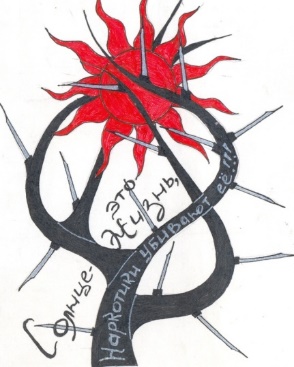 «Сообщи, где торгуют смертью!»Уважаемые жители Безенчукского района!В районе продолжает работу телефон горячей линии «Сообщи, где торгуют смертью».По телефону 2-29-48  (Антинаркотическая комиссия муниципального района Безенчукский Самарской области)  вы можете сообщить информацию о точках сбыта наркотиков, наркопритонах и фактах вовлечения граждан в употребление наркотиков или лицах, причастных к незаконной торговле наркотическими средствами. Анонимность гарантируется.Консультационную помощь по вопросам лечения и реабилитации от наркотической зависимости можно получить по телефону: 2-37-53 (ГКУ СО «КЦСОН Юго-Западного округа  отделение м.р. Безенчукский)Антинаркотические интернет ресурсыПортал антинаркотического фронта http://www.antidrugfront.ruЦель портала «Антинаркотический фронт» — поставить, осветить, обсудить проблему наркотизации населения России. 2. Портал «Без наркотиков!» http://www.nodrugs.ruИсточник информации для тех, кто хочет хоть немного знать о причинах и следствиях зависимости от психоактивных веществ различных типов. 3. Портал «Объективно о наркомании» http://www.narcozona.ruПортал Narcozona содержит всю актуальную информацию о лечении наркомании и реабилитации наркозависимых.4. Портал «Narco» http://www.add.net.ruНовостная информация о противодействии распространению наркотической, табачной, алкогольной и иных зависимостей.5. Сайт «Нет наркотикам» http://www.narkotiki.ru/law.htmlОбширные материалы сайта включают в себя обзор мехдународного и европейского законодательства, противодействующего распространению наркотиков; методические материалы для родителей, учителей, психологов; плакаты и видеоматериалы антинаркотической направленности. ПАМЯТКА пожарной безопасностиУважаемые домовладельцы и квартиросъемщики!   Невыполнение требований правил пожарной безопасности часто приводит к пожарам и, соответственно, к повреждению или уничтожению жилых помещений и домов, причинению материального ущерба, а иногда, к травмированию и гибели людей. Анализ пожаров в Самарской области показывает, что ежегодно 70 -75% пожаров происходит в жилом секторе.Основными причинами возникновения пожаров являются:- неосторожное обращение с огнем, в том числе при курении; - нарушение правил технической эксплуатации электропроводки и электроприборов;- нарушения правил технической эксплуатации газовых приборов;- нарушения правил технической эксплуатации печей.Чтобы в вашем доме или квартире не было пожара, НЕ ДОПУСКАЙТЕ:- небрежного обращения с огнем, разведения костров вблизи строений в ветреную погоду;- курения в постели, на лоджиях и балконах;- перегрузки электросетей путем включения в одну розетку нескольких мощных электробытовых приборов;- применения электропредохранителей незаводского изготовления («жучков»), самодельных абажуров, осветительных электроламп и электронагревательных приборов кустарного производства;- хранения в подвалах и чердаках горючих жидкостей и материалов, различного бытового хлама, мебели, бумаги и т.п.- не оставляйте детей без присмотра, не разрешайте им играть со спичками и пользоваться электрическими и газовыми приборами;- не оставляйте включенными электрические и газовые приборы без присмотра. Если случился пожар, немедленно сообщите в пожарную охрану по телефону «01» или по мобильному телефону «112»КАК ПРАВИЛЬНО ВЫЗВАТЬ ПОМОЩЬ!Необходимость позвонить по единому номеру вызова экстренных служб «112» возникает в самых различных ситуациях. Для того, чтобы в случае необходимости Вы могли как можно быстрее вызвать помощь, запомните эти простые, но полезные советы:1. Дождитесь ответа оператора на Ваш звонок. Если после нескольких сигналов оператор не ответил, ни в коем случае не прерывайте звонок и не звоните снова. Каждый ваш повторный звонок будет воспринят как новый и соответственно окажется в конце очереди звонков, поэтому вам понадобится больше времени на то, чтобы дозвониться.
2. Когда оператор ответит, представьтесь, коротко и ясно объясните, что и с кем произошло. Сохраняйте спокойствие и говорите четко. Не паникуйте! Иногда бывает трудно получить необходимую информацию для быстрого реагирования на происшествие.3. Укажите характер происшествия и место (если знаете - и точный адрес), где необходима срочная помощь. Если можете, объясните оператору, как это место легче найти (к нему подъехать). Если опасность возникла не в том месте, где находитесь Вы - укажите это место.4. Постарайтесь коротко и ясно ответить на все вопросы оператора. Точные и ясные ответы на все вопросы необходимы оператору для точного определения потребности в оказании срочной помощи.
5. Помните, что Вы звоните в профессионально-подготовленное учреждение, и информация, которую они требуют, очень важна, не теряйте терпения и не сердитесь, если Вы не понимаете характер их вопросов. Если ситуация требует оперативного реагирования, то помощь будет направлена немедленно, а оператор системы-112 может запрашивать информацию о Вас, пока экстренные службы находятся в пути.6. Следуйте советам диспетчера экстренной службы.7. Не кладите трубку, пока оператор системы-112 не скажет, что разговор можно закончить.
8. Закончив разговор, постарайтесь не занимать телефонную линию, с которой вы звонили, если в этом нет необходимости. Оператору может понадобиться связаться с вами и попросить у вас дополнительную информацию или дать вам дополнительный совет.9. В случае изменения ситуации на месте происшествия (улучшилась или ухудшилась), позвоните по номеру «112» еще раз и сообщите об этом.10. В некоторых случаях, операторам системы-112 может поступать большое количество сообщений об одном и том же происшествии. Не раздражайтесь, если после нескольких вопросов оператор системы-112 сообщает Вам, что такое сообщение уже поступило, и прекращает разговор. Это необходимо, чтобы избежать дублирования информации и освободить оперативную линию.11. Не звоните на номер «112» по несрочным (несущественным) вопросам, если Вы испытываете трудности с сотовым оператором, хотите получить информацию о погоде, вызвать такси, заказать столик и т.п.
12. Не давайте детям мобильный телефон для игр – при заряженном аккумуляторе ребенок может случайно позвонить на номер «112».13. Позаботьтесь о том, чтобы с Вашего телефона не поступали непреднамеренные звонки на номер «112». Это может произойти и при включенной блокировке клавиш телефона.Обращайтесь по телефонам: 112, 101, 102, 103, 104; 8 (84676) 2-10-12, 2-11-28, 8-927-001-84-02 (Единая дежурно-диспетчерская служба м.р. Безенчукский).ПРАВИЛА БЕЗОПАСНОСТИ ПРИ ЕЗДЕ НА ВЕЛОСИПЕДЕ!Велосипеды становятся все более популярным транспортным средством. Но выезжая на дорогу, велосипедистам нужно быть готовыми к возможным опасностям, которые могут встретиться на пути. Для того, чтобы не попасть в неприятную ситуацию на дороге и не стать участником ДТП, нужно соблюдать несложные правила:
Всегда надевайте шлем при езде на велосипеде. Использование шлема защитит вас от травм головы. Шлем должен соответствовать стандартам безопасности и подходить по размеру. Рекомендуется надевать защитные очки и специальную велоодежду с отражающими полосками или ярких цветов – это сделает вас более заметным на дороге.Не слушайте плеер или радиоприёмник через наушники во время езды. Это отвлекает вас от происходящего на дороге, что может быть очень опасно.Так как вы являетесь участником движения, управляющим транспортным средством, выполняйте все требования правил дорожного движения, подчиняйтесь сигналам светофоров, требованиям дорожной разметки, дорожных знаков; ездите только в разрешенном направлении по улицам (дорогам) с односторонним движением и т.д. 
Контролируйте вашу скорость движения: она должна зависеть от состояния дороги и опыта велосипедиста. 
Правильно подавайте сигналы рукой при повороте, торможении и остановке. Вытянутая налево левая рука означает поворот налево, согнутая в локте вверх левая рука означает поворот направо, опущенная вниз левая рука означает остановку. Держитесь правой стороны дороги, никогда не пользуйтесь полосой встречного движения. 
Всегда внимательно следите за дорогой: рытвины, решётки водостока, мягкие и глубокие обочины могут стать причиной аварий и, как следствие, травм. Преодолевать железнодорожное полотно или решётки водостока нужно осторожно, направляя велосипед под углом 90°. Если нет уверенности в состоянии дороги, лучше преодолейте препятствие или такой участок дороги спешившись. Не следует ездить, не придерживая руль руками. Лучше использовать грипсы (ручки на руле), которые помогут предотвратить потерю управления велосипедом даже при малейших неровностях дорог.Следует избегать использования предметов, свободно свисающих с руля. Они могут попасть в спицы или спровоцировать непрогнозируемый поворот руля.Несколько велосипедистов должны двигаться в колонну по одному.Даже соблюдая правила движения, будьте предельно внимательны, так как не все участники дорожного движения обладают большим опытом и хорошо знают правила движения велосипедов.Обращайтесь по телефонам: 112, 101, 8 (84676) 2-10-12, 2-11-28, 8-927-001-84-02 (Единая дежурно-диспетчерская служба м.р. Безенчукский).Уважаемые жители городского поселения Безенчук!В соответствии с Постановлением Правительства Самарской области от 08.04.2021г №195 «Об особом противопожарном режиме на территории Самарской области» на территории Самарской области с 15 апреля по 15 октября 2021 года установлен особый противопожарный режим. В пожароопасный период КАТЕГОРИЧЕСКИ ЗАПРЕЩЕНО:- Разведение костров, как в населенных пунктах, так и за их пределами.- Сжигание сухой травы и мусора. Если вы увидите, как это делают другие, постарайтесь их остановить.- Оставлять промасленный или пропитанный горючими веществами обтирочный материал.- Оставлять бутылки или осколки стекла, так как они способны сработать как зажигательные линзы.- Проведение пожароопасных работ, топку печей, котельных установок, работающих на твёрдом топливе. - при наступлении IV и V классов пожарной опасности в лесах - посещение лесных массивов.Не бросайте непотушенные спички или сигареты. Вовремя остановите ребенка, удержите его от шалости с огнем – это долг не только родителей, но и всех граждан!ПОМНИТЕ:  Пожар легче предупредить, чем потушить! Большинство пожаров возникают из-за небрежности людей. Ежедневное соблюдение противопожарных требований сводит риск возникновения пожаров к минимуму.Если вы обнаружили начинающийся пожар:- Постарайтесь затушить его сами. Иногда достаточно просто затоптать пламя или захлестать его ветками или одеждой. Подождите и убедитесь, что трава или подстилка больше не тлеют, иначе огонь может появиться вновь!- Если вы не можете потушить его своими силами, постарайтесь как можно быстрее оповестить о нем тех, кто должен этим заниматься – пожарную часть – телефоны 01 и 112  ПРИ ВОЗНИКНОВЕНИИ ЧРЕЗВЫЧАЙНЫХ СИТУАЦИЙ ЗВОНИТЬ ПО ТЕЛЕФОНАМ:01, 2-32-01 – диспетчер пожарной охраны  44 ПСО, 112  (101) – с сотового телефона;8 (84676) 2-10-12, 8(927)001-84-02 – ЕДДС муниципального района Безенчукский;02, 2-11-31 – дежурная часть ОВД по муниципальному району Безенчукский, 112  (102) – с сотового телефона,03, 2-26-86 – «скорая помощь» ГБУЗ «БЦРБ», 112  (103) – с сотового телефона;04, 2-35-76 – диспетчер филиала №2 ОАО «СВГК» (газовая служба), 112  (104) – с сотового телефона.НЕОБХОДИМО:- постоянно иметь запас воды и песка на своих участках;- круглосуточно контролировать свои домовладения с целью своевременного обнаружения возможных очагов возгораний.РЕКОМЕНДАЦИИ ДЛЯ РОДИТЕЛЕЙ  «Предупреждение пожаров в быту по причине детской шалости»:Детская шалость с огнем часто становится причиной пожаров. Как показывает практика, часто такие пожары происходят из-за отсутствия навыков у детей осторожного обращения с огнем, недостаточным контролем за их поведением со стороны взрослых, а в ряде случаев неумением родителей организовать досуг своих чад. В возрасте от трех до семи лет дети в своих играх часто повторяют поступки и действия взрослых, имитируя их труд. Стремление к самостоятельности особенно проявляется в то время, когда дети остаются одни.Нельзя быть уверенным, что ребенок, оставшись один дома, не решит поиграть с коробочкой спичек или зажигалкой, не захочет поджечь бумагу, не устроит костер, который он видел в лесу.Уважаемые родители, проблема так называемой детской шалости с огнем стоит очень осторожно. И очень важно помнить, что главная задача  – предупредить возможную трагедию.Наши с Вами усилия должны быть направлены на каждодневную профилактическую работу с детьми, чтобы, если не исключить, то хотя бы свести к минимуму число пожаров и других происшествий с участием детей, избежать травматизма и несчастных случаев.Ведь, прежде всего взрослые в ответе за действия и поступки детей.- Не показывайте детям дурной пример: не курите при них, не зажигайте бумагу для освещения темных помещений.- Храните спички в местах недоступных для детей.- Ни в коем случае нельзя держать в доме неисправные или самодельные электрические приборы.- Пользоваться можно только исправными приборами, имеющими сертификат соответствиятребованиям безопасности, с встроенным устройством автоматического отключения прибора от источника электрического питания. Помните — маленькая неосторожность может привести к большой беде.-  Если Вы увидели, что дети самостоятельно разводят костер, играют со спичками и зажигалками, горючими жидкостями, не проходите мимо, не оставайтесь безразличными, остановите их!- Жизнь показала, что там, где среди детей проводится разъяснительная работа, направленная на предупреждение пожаров от детской шалости с огнем, опасность возникновения пожаров по этой причине сводится к минимуму.                                            Донесите до своего ребёнка следующие правила:- Пожарная безопасность в квартире:- Не балуйся дома со спичками и зажигалками. Это одна из причин- Не оставляй без присмотра включенные электроприборы, особенно утюги, обогреватели, телевизор, светильники и др. Уходя из дома, не забудь их выключить.- Не суши белье над плитой. Оно может загореться.- Не забывай выключить газовую плиту. Если почувствовал запах газа, не зажигай спичек и не включай свет. Срочно проветри квартиру.- Ни в коем случае не зажигай фейерверки, свечи или бенгальские огни дома без взрослых.ПРАВИЛА ПОВЕДЕНИЯ В МЕСТАХ МАССОВОГО СКОПЛЕНИЯ ЛЮДЕЙ!Появление толпы возможно в местах массового скопления людей. Как правило, это происходит на праздниках, концертах, гуляньях, у стадионов после окончания спортивных матчей. Пока тысячи людей соблюдают установленный порядок поведения или движутся равномерно по отведенным маршрутам, ситуация относительно безопасна. Но при возникновении какого-то инцидента или препятствия на пути, толпа превращается в источник повышенной опасности для здоровья и жизни человека. Остановить возбужденных людей или управлять их действиями очень трудно. Иногда это практически невозможно.По мнению психологов, толпа — одно из наиболее опасных явлений городской жизни. Что характерно, она не учитывает интересы отдельных людей, в том числе сохранность их жизни.
Большое скопление народа обезличивает. Человек ведет себя, как все. И противостоять влиянию толпы сложно. Парадокс в том, что нормальные законопослушные люди в толпе могут вести себя агрессивно и разрушительно, совершенно не контролируя свои действия и поступки. Ведь толпа порождает в человеке ощущение безнаказанности. А это чревато тем, что далеко не лучшие, но скрытые его пороки выплескиваются наружу, представляя опасность для окружающих.Чтобы вернуться с очередного мероприятия без ушибов или переломов, необходимо знать и соблюдать следующие правила:- избегайте больших скоплений людей. - не присоединяйтесь к толпе, как бы ни хотелось посмотреть на происходящие события. - если оказались в толпе, позвольте ей нести Вас, но попытайтесь выбраться из неё. - глубоко вдохните и разведите согнутые в локтях руки чуть в стороны, чтобы грудная клетка не была сдавлена. - стремитесь оказаться подальше от высоких и крупных людей, людей с громоздкими предметами и большими сумками. - любыми способами старайтесь удержаться на ногах. - не держите руки в карманах. - двигаясь, поднимайте ноги как можно выше, ставьте ногу на полную стопу, не семените, не поднимайтесь на цыпочки. - если давка приняла угрожающий характер, немедленно, не раздумывая, освободитесь от любой ноши, прежде всего от сумки на длинном ремне и шарфа. - если что-то уронили, ни в коем случае не наклоняйтесь, чтобы поднять. - если Вы упали, постарайтесь как можно быстрее подняться на ноги. При этом не опирайтесь на руки (их отдавят либо сломают). Старайтесь хоть на мгновение встать на подошвы или на носки. Обретя опору, «выныривайте», резко оттолкнувшись от земли ногами. - если встать не удается, свернитесь клубком, защитите голову предплечьями, а ладонями прикройте затылок. Попав в переполненное людьми помещение, заранее определите, какие места при возникновении экстремальной ситуации наиболее опасны (проходы между секторами на стадионе, стеклянные двери и перегородки в концертных залах и т.п.), обратите внимание на запасные и аварийные выходы, мысленно проделайте путь к ним. Легче всего укрыться от толпы в углах зала или вблизи стен, но сложнее оттуда добираться до выхода. При возникновении паники старайтесь сохранить спокойствие и способность трезво оценивать ситуацию. Номер регистрации________________Дата регистрации   ________________Время регистрации___час._____мин. Подпись регистрирующего лица ____________ПРОЕКТ